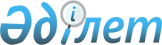 Об установлении публичного сервитутаПостановление акимата города Лисаковска Костанайской области от 26 марта 2024 года № 120
      В соответствии с подпунктом 5-1) статьи 18, пунктом 4 статьи 69, статьей 71-1 Земельного кодекса Республики Казахстан, статьей 31 Закона Республики Казахстан "О местном государственном управлении и самоуправлении в Республике Казахстан", акимат города Лисаковска ПОСТАНОВЛЯЕТ:
      1. Установить товариществу с ограниченной ответственностью "ERGExploration" из категории земель населенных пунктов публичный сервитут на земельный участок для проведения операций по геологическому изучению недр в границах города Лисаковска, общей площадью 5948,7 гектара сроком до 28 декабря 2026 года.
      2. Государственному учреждению "Отдел земельных отношений акимата города Лисаковска" в установленном законодательством Республики Казахстан порядке обеспечить:
      1) направление настоящего постановления в течение пяти рабочих дней со дня подписания на официальное опубликование в эталонном контрольном банке нормативных правовых актов Республики Казахстан.
      2) размещение настоящего постановления на интернет-ресурсе акимата города Лисаковска после его официального опубликования.
      3. Контроль за исполнением настоящего постановления возложить на курирующего заместителя акима города Лисаковска.
      4. Настоящее постановление вводится в действие по истечении десяти календарных дней после дня его первого официального опубликования.
					© 2012. РГП на ПХВ «Институт законодательства и правовой информации Республики Казахстан» Министерства юстиции Республики Казахстан
				
      Аким города Лисаковска 

А. Ибраев
